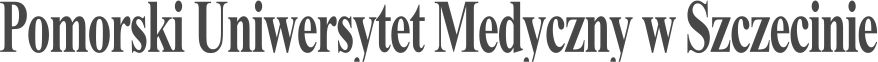 SYLABUS ZAJĘĆInformacje ogólne*zaznaczyć odpowiednio, zmieniając □ na X       Informacje szczegółowe*Przykładowe sposoby weryfikacji efektów kształcenia:EU - egzamin ustnyS – sprawdzenie umiejętności praktycznychO - ocena aktywności i postawy studenta SP – studium przypadkuNazwa ZAJĘĆ:        Opieka i edukacja terapeutyczna w chorobach przewlekłych,                                                                   w tym:   leczenie nerkozastępczeNazwa ZAJĘĆ:        Opieka i edukacja terapeutyczna w chorobach przewlekłych,                                                                   w tym:   leczenie nerkozastępczeRodzaj ZAJĘĆObowiązkowyWydział PUM Nauk o ZdrowiuKierunek studiów PielęgniarstwoSpecjalność Nie dotyczyPoziom studiów jednolite magisterskie □*I stopnia □II stopnia XForma studiówstacjonarne /niestacjonarneRok studiów /semestr studiówRok II/semestr I Liczba przypisanych punktów ECTS 2Formy prowadzenia zajęć (liczba godzin)Wykłady- 16 godz., Seminaria- 6 godz., Symulacje ćwiczenia – 4 godz.Sposoby weryfikacji i oceny efektów uczenia się X  zaliczenie bez oceny - egzamin końcowy:opisowytestowypraktycznyX     ustnyKierownik jednostkiProf. dr  hab. n .zdr. Anna JurczakOsoba odpowiedzialna za przedmiotDr n. zdr. Monika Szwiecmonika.szwiec@pum.edu.plNazwa i dane kontaktowe jednostkiKatedra i Zakład Pielęgniarstwa Specjalistycznego71-210 Szczecin, ul Żołnierska 48Tel. +48914800932Strona internetowa jednostkihttps://www.pum.edu.pl/studia_iii_stopnia/informacje_z_jednostek/wnoz/zakad_pielgniarstwa_specjalistycznego/Język prowadzenia zajęćpolskiCele zajęćCele zajęćCelem modułu jest przygotowanie studenta II stopnia do sprawowania specjalistycznej opieki pielęgniarskiej i edukacji terapeutycznej nad chorym z przewlekłą chorobą nerek, chorobą nerek, poddawanym terapii nerkozastępczej.Wymagania wstępne w zakresie WiedzyWiedza, umiejętności i kompetencje na poziomie studiów II stopnia pielęgniarstwa.Wymagania wstępne w zakresie UmiejętnościWiedza, umiejętności i kompetencje na poziomie studiów II stopnia pielęgniarstwa.Wymagania wstępne w zakresie Kompetencji społecznychWiedza, umiejętności i kompetencje na poziomie studiów II stopnia pielęgniarstwa.EFEKTY UCZENIA SIĘEFEKTY UCZENIA SIĘEFEKTY UCZENIA SIĘEFEKTY UCZENIA SIĘEFEKTY UCZENIA SIĘEFEKTY UCZENIA SIĘEFEKTY UCZENIA SIĘEFEKTY UCZENIA SIĘEFEKTY UCZENIA SIĘEFEKTY UCZENIA SIĘEFEKTY UCZENIA SIĘEFEKTY UCZENIA SIĘEFEKTY UCZENIA SIĘlp. efektu uczenia się Student, który zaliczył ZAJĘCIAwie/umie/potrafi:Student, który zaliczył ZAJĘCIAwie/umie/potrafi:SYMBOL (odniesienie do) efektów uczenia się dla kierunkuSYMBOL (odniesienie do) efektów uczenia się dla kierunkuSYMBOL (odniesienie do) efektów uczenia się dla kierunkuSYMBOL (odniesienie do) efektów uczenia się dla kierunkuSYMBOL (odniesienie do) efektów uczenia się dla kierunkuSposób weryfikacji efektów UCZENIA SIĘ*Sposób weryfikacji efektów UCZENIA SIĘ*Sposób weryfikacji efektów UCZENIA SIĘ*Sposób weryfikacji efektów UCZENIA SIĘ*Sposób weryfikacji efektów UCZENIA SIĘ*W01Omówić standardy specjalistycznej opieki pielęgniarskiej nad pacjentem w przebiegu leczenia nerkozastępczego w technikach przerywanych i technikach ciągłych (Continuous Renal Replacement Therapy, CRRT).Omówić standardy specjalistycznej opieki pielęgniarskiej nad pacjentem w przebiegu leczenia nerkozastępczego w technikach przerywanych i technikach ciągłych (Continuous Renal Replacement Therapy, CRRT).B.W28B.W28B.W28B.W28B.W28EUEUEUEUEUW02Omówić zasady funkcjonowania stacji dializ i leczenia nerkozastępczego (ciągła ambulatoryjna dializa otrzewnowa CADO, ambulatoryjna dializa otrzewnowa ADO, hemodializa, hiperalimentacja).Omówić zasady funkcjonowania stacji dializ i leczenia nerkozastępczego (ciągła ambulatoryjna dializa otrzewnowa CADO, ambulatoryjna dializa otrzewnowa ADO, hemodializa, hiperalimentacja).B.W.29B.W.29B.W.29B.W.29B.W.29EUEUEUEUEUW03Scharakteryzować przyczyny i omówić zasady postępowania diagnostyczno-terapeutycznego oraz opieki nad pacjentami z niewydolnością narządową.Scharakteryzować przyczyny i omówić zasady postępowania diagnostyczno-terapeutycznego oraz opieki nad pacjentami z niewydolnością narządową.B.W.30B.W.30B.W.30B.W.30B.W.30EUEUEUEUEUW04Wymienić zasady opieki nad pacjentem przed i po przeszczepieniu narządów.Wymienić zasady opieki nad pacjentem przed i po przeszczepieniu narządów.B.W31B.W31B.W31B.W31B.W31EUEUEUEUEUU01Sprawować specjalistyczną opiekę pielęgniarską nad pacjentem w przebiegu leczenia nerkozastępczego w technikach przerywanych oraz technikach ciągłych (Continuous Renal Replacement Therapy, CRRT).Sprawować specjalistyczną opiekę pielęgniarską nad pacjentem w przebiegu leczenia nerkozastępczego w technikach przerywanych oraz technikach ciągłych (Continuous Renal Replacement Therapy, CRRT).B.U31B.U31B.U31B.U31B.U31EU, O, SPEU, O, SPEU, O, SPEU, O, SPEU, O, SPU02Planować i przeprowadzać edukację terapeutyczną pacjenta, jego rodziny i opiekuna w zakresie samoobserwacji i samopielęgnacji podczas dializy i hemodializy.Planować i przeprowadzać edukację terapeutyczną pacjenta, jego rodziny i opiekuna w zakresie samoobserwacji i samopielęgnacji podczas dializy i hemodializy.B.U.32B.U.32B.U.32B.U.32B.U.32EU, O, SPEU, O, SPEU, O, SPEU, O, SPEU, O, SPU03Planować i sprawować opiekę pielęgniarską nad pacjentem z niewydolnością narządową, przed i po przeszczepieniu narządów.Planować i sprawować opiekę pielęgniarską nad pacjentem z niewydolnością narządową, przed i po przeszczepieniu narządów.B.U.33B.U.33B.U.33B.U.33B.U.33EU, O, SPEU, O, SPEU, O, SPEU, O, SPEU, O, SPK01Ponosić odpowiedzialność za udział w podejmowaniu decyzji zawodowych;Ponosić odpowiedzialność za udział w podejmowaniu decyzji zawodowych;K2K2K2K2K2EU, O, SPEU, O, SPEU, O, SPEU, O, SPEU, O, SPK02Rozwiązywać dylematy etyczne w organizacji pracy własnej i zespołu;Rozwiązywać dylematy etyczne w organizacji pracy własnej i zespołu;K4K4K4K4K4EU, O, SPEU, O, SPEU, O, SPEU, O, SPEU, O, SPTabela efektów UCZENIA SIĘ w odniesieniu do formy zajęćTabela efektów UCZENIA SIĘ w odniesieniu do formy zajęćTabela efektów UCZENIA SIĘ w odniesieniu do formy zajęćTabela efektów UCZENIA SIĘ w odniesieniu do formy zajęćTabela efektów UCZENIA SIĘ w odniesieniu do formy zajęćTabela efektów UCZENIA SIĘ w odniesieniu do formy zajęćTabela efektów UCZENIA SIĘ w odniesieniu do formy zajęćTabela efektów UCZENIA SIĘ w odniesieniu do formy zajęćTabela efektów UCZENIA SIĘ w odniesieniu do formy zajęćTabela efektów UCZENIA SIĘ w odniesieniu do formy zajęćTabela efektów UCZENIA SIĘ w odniesieniu do formy zajęćTabela efektów UCZENIA SIĘ w odniesieniu do formy zajęćTabela efektów UCZENIA SIĘ w odniesieniu do formy zajęćlp. efektu uczenia sięEfekty uczenia sięEfekty uczenia sięForma zajęćForma zajęćForma zajęćForma zajęćForma zajęćForma zajęćForma zajęćForma zajęćForma zajęćForma zajęćForma zajęćlp. efektu uczenia sięEfekty uczenia sięEfekty uczenia sięWykładSeminariumSeminariumĆwiczeniaSymulacjeSymulacjeW01B.W.28B.W.28XW02B.W.29B.W.29XW03B.W.30B.W.30XXW04B.W.31B.W.31XXU01B.U.31B.U.31XXXXU02B.U.32B.U.32XXXXU03B.U.33B.U.33XXK01K2K2XXXXK02K4K4XXXXTABELA TREŚCI PROGRAMOWYCHTABELA TREŚCI PROGRAMOWYCHTABELA TREŚCI PROGRAMOWYCHTABELA TREŚCI PROGRAMOWYCHTABELA TREŚCI PROGRAMOWYCHTABELA TREŚCI PROGRAMOWYCHTABELA TREŚCI PROGRAMOWYCHTABELA TREŚCI PROGRAMOWYCHTABELA TREŚCI PROGRAMOWYCHTABELA TREŚCI PROGRAMOWYCHTABELA TREŚCI PROGRAMOWYCHTABELA TREŚCI PROGRAMOWYCHTABELA TREŚCI PROGRAMOWYCHLp. treści programowejTreści programoweTreści programoweTreści programoweTreści programoweLiczba godzinLiczba godzinLiczba godzinOdniesienie do efektów uczenia się dla ZAJĘĆOdniesienie do efektów uczenia się dla ZAJĘĆOdniesienie do efektów uczenia się dla ZAJĘĆOdniesienie do efektów uczenia się dla ZAJĘĆOdniesienie do efektów uczenia się dla ZAJĘĆSemestr zimowySemestr zimowySemestr zimowySemestr zimowySemestr zimowyWykładyWykładyWykładyWykłady161616TK01Standard opieki pielęgniarskiej nad pacjentem z przewlekłą chorobą nerek w okresie leczenia klinicznego w poszczególnych stadiach PChN.Standard opieki pielęgniarskiej nad pacjentem z przewlekłą chorobą nerek w okresie leczenia klinicznego w poszczególnych stadiach PChN.Standard opieki pielęgniarskiej nad pacjentem z przewlekłą chorobą nerek w okresie leczenia klinicznego w poszczególnych stadiach PChN.Standard opieki pielęgniarskiej nad pacjentem z przewlekłą chorobą nerek w okresie leczenia klinicznego w poszczególnych stadiach PChN.222W01W01W01W01W01TK02Zasady funkcjonowania stacji dializ. Metody leczenia nerkozastepczego (ciągła ambulatoryjna dializa otrzewnowa CADO, ambulatoryjna dializa otrzewnowa ADO, hemodializa HD, przeszczep nerki PN).Zasady funkcjonowania stacji dializ. Metody leczenia nerkozastepczego (ciągła ambulatoryjna dializa otrzewnowa CADO, ambulatoryjna dializa otrzewnowa ADO, hemodializa HD, przeszczep nerki PN).Zasady funkcjonowania stacji dializ. Metody leczenia nerkozastepczego (ciągła ambulatoryjna dializa otrzewnowa CADO, ambulatoryjna dializa otrzewnowa ADO, hemodializa HD, przeszczep nerki PN).Zasady funkcjonowania stacji dializ. Metody leczenia nerkozastepczego (ciągła ambulatoryjna dializa otrzewnowa CADO, ambulatoryjna dializa otrzewnowa ADO, hemodializa HD, przeszczep nerki PN).222W02W02W02W02W02TK03Udział pielęgniarki w postępowaniu diagnostyczno-terapeutycznym oraz w opiece nad pacjentami z PChN.Udział pielęgniarki w postępowaniu diagnostyczno-terapeutycznym oraz w opiece nad pacjentami z PChN.Udział pielęgniarki w postępowaniu diagnostyczno-terapeutycznym oraz w opiece nad pacjentami z PChN.Udział pielęgniarki w postępowaniu diagnostyczno-terapeutycznym oraz w opiece nad pacjentami z PChN.222W03W03W03W03W03TK04Specjalistyczna opieka pielęgniarska nad pacjentem przed i po transplantacji nerki.Specjalistyczna opieka pielęgniarska nad pacjentem przed i po transplantacji nerki.Specjalistyczna opieka pielęgniarska nad pacjentem przed i po transplantacji nerki.Specjalistyczna opieka pielęgniarska nad pacjentem przed i po transplantacji nerki.222W04W04W04W04W04SeminariaSeminariaSeminariaSeminaria666TK05Planowanie i przeprowadzanie edukacji terapeutycznej pacjenta, jego rodziny i opiekuna w zakresie samoobserwacji i samo pielęgnacji podczas dializy otrzewnowej i hemodializy.Planowanie i przeprowadzanie edukacji terapeutycznej pacjenta, jego rodziny i opiekuna w zakresie samoobserwacji i samo pielęgnacji podczas dializy otrzewnowej i hemodializy.Planowanie i przeprowadzanie edukacji terapeutycznej pacjenta, jego rodziny i opiekuna w zakresie samoobserwacji i samo pielęgnacji podczas dializy otrzewnowej i hemodializy.Planowanie i przeprowadzanie edukacji terapeutycznej pacjenta, jego rodziny i opiekuna w zakresie samoobserwacji i samo pielęgnacji podczas dializy otrzewnowej i hemodializy.222U02, K01, K02U02, K01, K02U02, K01, K02U02, K01, K02U02, K01, K02TK06Planowanie i sprawowanie opieki pielęgniarskiej nad pacjentem z niewydolnością narządową przed i po przeszczepieniu nerki.Planowanie i sprawowanie opieki pielęgniarskiej nad pacjentem z niewydolnością narządową przed i po przeszczepieniu nerki.Planowanie i sprawowanie opieki pielęgniarskiej nad pacjentem z niewydolnością narządową przed i po przeszczepieniu nerki.Planowanie i sprawowanie opieki pielęgniarskiej nad pacjentem z niewydolnością narządową przed i po przeszczepieniu nerki.222U03, K01, K02U03, K01, K02U03, K01, K02U03, K01, K02U03, K01, K02Symulacje ćwiczenia/pacjent standaryzowanySymulacje ćwiczenia/pacjent standaryzowanySymulacje ćwiczenia/pacjent standaryzowanySymulacje ćwiczenia/pacjent standaryzowany444TK07Edukacja zdrowotna i komunikacja terapeutyczna związana z samoopieką i samopielęgnacją dojścia naczyniowego do hemodializy.Edukacja zdrowotna i komunikacja terapeutyczna związana z samoopieką i samopielęgnacją dojścia naczyniowego do hemodializy.Edukacja zdrowotna i komunikacja terapeutyczna związana z samoopieką i samopielęgnacją dojścia naczyniowego do hemodializy.Edukacja zdrowotna i komunikacja terapeutyczna związana z samoopieką i samopielęgnacją dojścia naczyniowego do hemodializy.222U02, K01, K02U02, K01, K02U02, K01, K02U02, K01, K02U02, K01, K02TK08Edukacja terapeutyczna pacjenta w zakresie profilaktyki niepożądanych następstw choroby i leczenia nerko zastępczego.Edukacja terapeutyczna pacjenta w zakresie profilaktyki niepożądanych następstw choroby i leczenia nerko zastępczego.Edukacja terapeutyczna pacjenta w zakresie profilaktyki niepożądanych następstw choroby i leczenia nerko zastępczego.Edukacja terapeutyczna pacjenta w zakresie profilaktyki niepożądanych następstw choroby i leczenia nerko zastępczego.222U01, K01, K02U01, K01, K02U01, K01, K02U01, K01, K02U01, K01, K02Zalecana literatura:Zalecana literatura:Zalecana literatura:Zalecana literatura:Zalecana literatura:Zalecana literatura:Zalecana literatura:Zalecana literatura:Zalecana literatura:Zalecana literatura:Zalecana literatura:Zalecana literatura:Zalecana literatura:Literatura podstawowaLiteratura podstawowaLiteratura podstawowaLiteratura podstawowaLiteratura podstawowaLiteratura podstawowaLiteratura podstawowaLiteratura podstawowaLiteratura podstawowaLiteratura podstawowaLiteratura podstawowaLiteratura podstawowaLiteratura podstawowa1.Białobrzeska B., Dębska-Ślizień A.(red.). Pielęgniarstwo nefrologiczne. PZWL, Warszawa 20131.Białobrzeska B., Dębska-Ślizień A.(red.). Pielęgniarstwo nefrologiczne. PZWL, Warszawa 20131.Białobrzeska B., Dębska-Ślizień A.(red.). Pielęgniarstwo nefrologiczne. PZWL, Warszawa 20131.Białobrzeska B., Dębska-Ślizień A.(red.). Pielęgniarstwo nefrologiczne. PZWL, Warszawa 20131.Białobrzeska B., Dębska-Ślizień A.(red.). Pielęgniarstwo nefrologiczne. PZWL, Warszawa 20131.Białobrzeska B., Dębska-Ślizień A.(red.). Pielęgniarstwo nefrologiczne. PZWL, Warszawa 20131.Białobrzeska B., Dębska-Ślizień A.(red.). Pielęgniarstwo nefrologiczne. PZWL, Warszawa 20131.Białobrzeska B., Dębska-Ślizień A.(red.). Pielęgniarstwo nefrologiczne. PZWL, Warszawa 20131.Białobrzeska B., Dębska-Ślizień A.(red.). Pielęgniarstwo nefrologiczne. PZWL, Warszawa 20131.Białobrzeska B., Dębska-Ślizień A.(red.). Pielęgniarstwo nefrologiczne. PZWL, Warszawa 20131.Białobrzeska B., Dębska-Ślizień A.(red.). Pielęgniarstwo nefrologiczne. PZWL, Warszawa 20131.Białobrzeska B., Dębska-Ślizień A.(red.). Pielęgniarstwo nefrologiczne. PZWL, Warszawa 20131.Białobrzeska B., Dębska-Ślizień A.(red.). Pielęgniarstwo nefrologiczne. PZWL, Warszawa 20132. . Rutkowski B. (red.) Leczenie nerkozastępcze w praktyce pielęgniarskiej, Wyd. Via Medica,    Gdańsk 20082. . Rutkowski B. (red.) Leczenie nerkozastępcze w praktyce pielęgniarskiej, Wyd. Via Medica,    Gdańsk 20082. . Rutkowski B. (red.) Leczenie nerkozastępcze w praktyce pielęgniarskiej, Wyd. Via Medica,    Gdańsk 20082. . Rutkowski B. (red.) Leczenie nerkozastępcze w praktyce pielęgniarskiej, Wyd. Via Medica,    Gdańsk 20082. . Rutkowski B. (red.) Leczenie nerkozastępcze w praktyce pielęgniarskiej, Wyd. Via Medica,    Gdańsk 20082. . Rutkowski B. (red.) Leczenie nerkozastępcze w praktyce pielęgniarskiej, Wyd. Via Medica,    Gdańsk 20082. . Rutkowski B. (red.) Leczenie nerkozastępcze w praktyce pielęgniarskiej, Wyd. Via Medica,    Gdańsk 20082. . Rutkowski B. (red.) Leczenie nerkozastępcze w praktyce pielęgniarskiej, Wyd. Via Medica,    Gdańsk 20082. . Rutkowski B. (red.) Leczenie nerkozastępcze w praktyce pielęgniarskiej, Wyd. Via Medica,    Gdańsk 20082. . Rutkowski B. (red.) Leczenie nerkozastępcze w praktyce pielęgniarskiej, Wyd. Via Medica,    Gdańsk 20082. . Rutkowski B. (red.) Leczenie nerkozastępcze w praktyce pielęgniarskiej, Wyd. Via Medica,    Gdańsk 20082. . Rutkowski B. (red.) Leczenie nerkozastępcze w praktyce pielęgniarskiej, Wyd. Via Medica,    Gdańsk 20082. . Rutkowski B. (red.) Leczenie nerkozastępcze w praktyce pielęgniarskiej, Wyd. Via Medica,    Gdańsk 2008Nakład pracy studenta  Nakład pracy studenta  Nakład pracy studenta  Nakład pracy studenta  Nakład pracy studenta  Nakład pracy studenta  Nakład pracy studenta  Nakład pracy studenta  Nakład pracy studenta  Nakład pracy studenta  Nakład pracy studenta  Nakład pracy studenta  Nakład pracy studenta  Forma nakładu pracy studenta (udział w zajęciach, aktywność, przygotowanie sprawozdania, itp.)Forma nakładu pracy studenta (udział w zajęciach, aktywność, przygotowanie sprawozdania, itp.)Obciążenie studenta [h]Obciążenie studenta [h]Obciążenie studenta [h]Obciążenie studenta [h]Obciążenie studenta [h]Obciążenie studenta [h]Obciążenie studenta [h]Obciążenie studenta [h]Obciążenie studenta [h]Obciążenie studenta [h]Obciążenie studenta [h]Obciążenie studenta [h]Forma nakładu pracy studenta (udział w zajęciach, aktywność, przygotowanie sprawozdania, itp.)Forma nakładu pracy studenta (udział w zajęciach, aktywność, przygotowanie sprawozdania, itp.)W ocenie (opinii) nauczycielaW ocenie (opinii) nauczycielaW ocenie (opinii) nauczycielaW ocenie (opinii) nauczycielaW ocenie (opinii) nauczycielaW ocenie (opinii) nauczycielaW ocenie (opinii) nauczycielaW ocenie (opinii) nauczycielaW ocenie (opinii) nauczycielaW ocenie (opinii) nauczycielaW ocenie (opinii) nauczycielaW ocenie (opinii) nauczycielaGodziny kontaktowe z nauczycielemGodziny kontaktowe z nauczycielem262626262626262626262626Przygotowanie do ćwiczeń/seminariumPrzygotowanie do ćwiczeń/seminarium555555555555Czytanie wskazanej literaturyCzytanie wskazanej literatury101010101010101010101010Przygotowanie do opracowań z ćwiczeńPrzygotowanie do opracowań z ćwiczeń555555555555Przygotowanie do egzaminuPrzygotowanie do egzaminu101010101010101010101010Sumaryczne obciążenie pracy studentaSumaryczne obciążenie pracy studenta565656565656565656565656Punkty ECTS za moduł/przedmiotPunkty ECTS za moduł/przedmiot22222222222UwagiUwagiUwagiUwagiUwagiUwagiUwagiUwagiUwagiUwagiUwagiUwagiUwagi